Mostra de Fotografia - “Matemática na Floresta”Ano     /     Turma 	Nº	Nome:    [1º- Escrever Aqui o Título]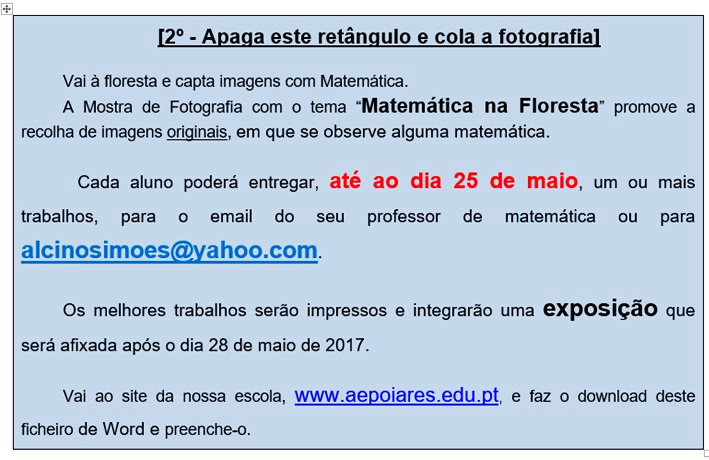 [3º - Escreve uma frase (ou mais) que descreva a matemática que vês na fotografia.]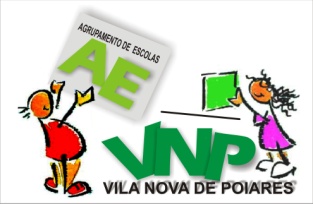 Agrupamento de Escolas de Vila Nova de PoiaresProjeto Our Forests Our Future 2014/17 Erasmus+FotoMat 2017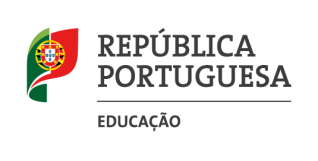 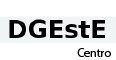 